Structural and electronic effects of cation binding (Li+, Na+, K+, Mg2+ & Ca2+) to π system of ƞ6-benzene-Cr(CO)3 complex: A theoretical studyA. KALPANA1, L. AKILANDESWARI*21,2Department of Chemistry, Sri Sarada College for Women, Salem 636 016, TamilNadu, India.Supplementary MaterialSM TABLE I. Computed λmax (maximum absorption wavelength), f (oscillator strength), TDM (transition dipole moments), Root mean square value (μ0n) (RMS) between the ground and nth excited state of all the system under study. Data corresponding to the maximum absorption wavelength are in bold letters.SM TABLE II . NTO pictures and MO transitions corresponding to λmax of MB systems under study.SM TABLE III. NTO pictures and MO transitions corresponding to λmax of MBC systems under study.SystemsMBMBMBMBMBMBMBMBCMBCMBCMBCMBCMBCMBCSystemsState transitionλ (nm)fTransition dipolemomentTransition dipolemomentTransition dipolemomentRMS(μ0n)(e-bohr)State transitionλ (nm)fTransition dipolemomentTransition dipolemomentTransition dipolemomentRMS(μ0n)(e-bohr)SystemsState transitionλ (nm)fxyzRMS(μ0n)(e-bohr)State transitionλ (nm)fxyzRMS(μ0n)(e-bohr)BCS0→S3168.030.5587-0.1278-0.462800.480S0→S2361.160.0004  -0.0011     -0.0122      0.0661      0.067BCS0→S4168.030.5588-0.46290.127800.480S0→S3361.100.0004  -0.0006      0.0657      0.0121      0.067BCS0→S8155.080.005600-0.00870.009S0→S4346.010.0002  0.0323      0.0405     -0.0043      0.052BCS0→S5345.910.0010  -0.0093      0.0202     -0.1022      0.105BCS0→S6345.800.0009  -0.0117      0.0954      0.0238      0.099BCS0→S7344.980.0005  0.0720      0.0005     -0.0060      0.072BCS0→S8328.930.0016  -0.0002     -0.1242     -0.0418      0.131BCS0→S9328.890.0016  0.0008     -0.0419      0.1247      0.132BCS0→S10308.110.00010.0006     -0.0353     -0.0010      0.035Li+-BCS0→S2193.20.02020.00850.063500.064S0→S4390.760.0006  -0.0051     -0.0323      0.0820      0.088Li+-BCS0→S3193.190.0202-0.06360.008400.064S0→S5390.420.0006  0.0013     -0.0824     -0.0336      0.089Li+-BCS0→S6165.650.5223-0.13150.429200.449S0→S6352.210.0025  0.1700      0.0058      0.0026      0.170Li+-BCS0→S7165.650.5222-0.4292-0.131500.449S0→S7349.040.0013  0.0925     -0.0814      0.0041      0.123Li+-BCS0→S10163.620.006600.0001-0.02770.028S0→S8348.720.0012  -0.0476     -0.0692     -0.0820      0.117Li+-BCS0→S9348.490.0013  0.0531      0.0593     -0.0911      0.121Li+-BCS0→S10322.440.0006  0.0060      0.0061     -0.0785      0.079Na+-BCS0→S1230.590.0111-0.00670.04940.00010.050S0→S2398.040.00060.0000     -0.0337      0.0837      0.090Na+-BCS0→S2230.570.01110.04950.00690.00010.050S0→S3397.860.00060.0018      0.0831      0.0338      0.090Na+-BCS0→S5168.360.5276-0.09380.4440.00090.454S0→S4391.390.0001-0.0007     -0.0035      0.0404      0.041Na+-BCS0→S6168.350.52760.44410.09380.0010.454S0→S5391.270.00010.0007      0.0414      0.0036      0.042Na+-BCS0→S8367.940.0012-0.1217     -0.0008     -0.0002      0.122Na+-BCS0→S9351.840.00150.0012     -0.1334      0.0118      0.134Na+-BCS0→S10351.640.00150.0001     -0.0119     -0.1333      0.134K+-BCS0→S1230.940.008500.0002-0.03950.040S0→S4379.730.00070.0019      0.0929      0.0145      0.094K+-BCS0→S2230.930.00850-0.0395-0.00020.040S0→S5379.420.0007-0.0026     -0.0143      0.0924      0.094K+-BCS0→S5172.580.0001-0.005500.00010.006S0→S6377.770.0001-0.0001      0.0292     -0.0173      0.034K+-BCS0→S7171.210.11360.1767-0.000100.177S0→S7377.690.0001-0.0002     -0.0152     -0.0304      0.034K+-BCS0→S9169.780.33830-0.26980.23070.355S0→S9341.110.0001-0.0332     -0.0051     -0.0049      0.034K+-BCS0→S10169.760.3436-0.00010.2330.27180.358S0→S10339.760.0013-0.0026     -0.0183      0.1175      0.119Mg2+-BCS0→S1334.300.00140.00980.010800.015S0→S11096.590.00020.0018      0.0651      0.0407      0.077Mg2+-BCS0→S2334.280.0014-0.01070.0098-0.00010.015S0→S21095.480.00020.0018      0.0401     -0.0655      0.077Mg2+-BCS0→S8174.030.010900-0.05190.052S0→S3792.330.0484-1.1238     -0.0011      0.0001      1.124Mg2+-BCS0→S5402.550.00010.0020     -0.0285     -0.0024      0.029Mg2+-BCS0→S6402.430.0001-0.0014      0.0018     -0.0282      0.028Mg2+-BCS0→S7395.430.0001-0.0007      0.0356      0.0053      0.036Mg2+-BCS0→S8395.140.00010.0001     -0.0057      0.0363      0.037Mg2+-BCS0→S9374.080.00160.0000      0.1391     -0.0113      0.140Mg2+-BCS0→S10373.930.00160.0010      0.0112      0.1395      0.140Ca2+-BCS0→S1296.740.0027000.01570.016S0→S1744.070.00030.0002      0.0394     -0.0834      0.092Ca2+-BCS0→S2296.720.002700.015700.016S0→S2743.490.00030.0013      0.0835      0.0395      0.092Ca2+-BCS0→S10173.550.00690.0335-0.000100.034S0→S3667.060.0174-0.6181      0.0001     -0.0001      0.618Ca2+-BCS0→S5430.260.00010.0008     -0.0075     -0.0359      0.037Ca2+-BCS0→S6430.180.0001-0.0001      0.0359     -0.0077      0.037Ca2+-BCS0→S9374.440.00090.0003     -0.0892      0.0523      0.103Ca2+-BCS0→S10374.360.00090.0003     -0.0518     -0.0892      0.103Systemsλmax&fNTONTONTOMO transitionMO transitionMO transitionSystemsλmax&f% contributionHoleParticleMO transitionMO transitionMO transitionB168.035(0.559)50%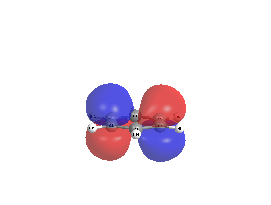 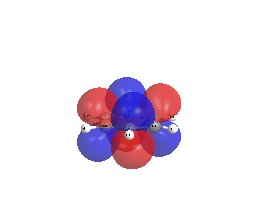 HOMO-1 → LUMOHOMO → LUMO+1HOMO-1 → LUMO+1HOMO → LUMO0.69-0.69-0.16-0.16(47%)(47%)(2%)(2%)B168.035(0.559)50%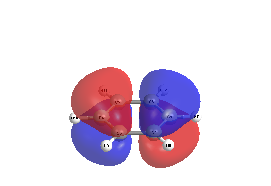 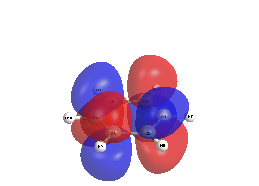 HOMO-1 → LUMOHOMO → LUMO+1HOMO-1 → LUMO+1HOMO → LUMO0.69-0.69-0.16-0.16(47%)(47%)(2%)(2%)Li+-B165.649(0.522)49%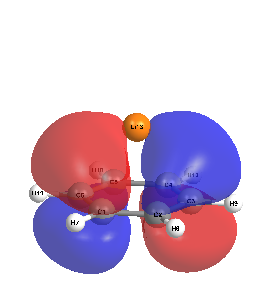 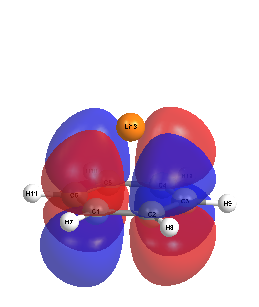 HOMO-1 → LUMO   HOMO → LUMO+1HOMO-1 → LUMO+1HOMO → LUMO  0.62-0.620.330.33(38%)(38%)(11%)(11%)Li+-B165.649(0.522)49%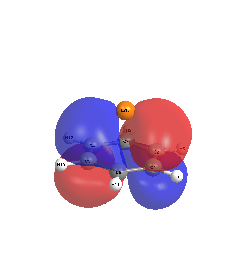 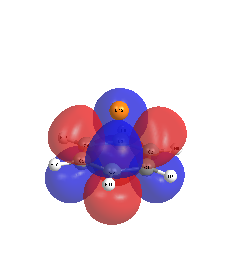 HOMO-1 → LUMO   HOMO → LUMO+1HOMO-1 → LUMO+1HOMO → LUMO  0.62-0.620.330.33(38%)(38%)(11%)(11%)Na+-B168.357(0.528)49%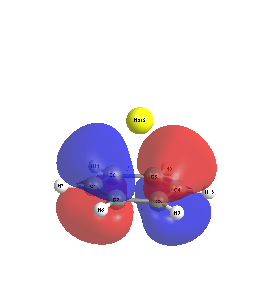 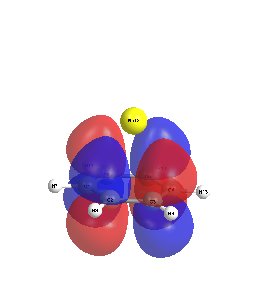 HOMO-1 → LUMO+2HOMO → LUMO+10.70-0.70(49%)(49%)Na+-B168.357(0.528)49%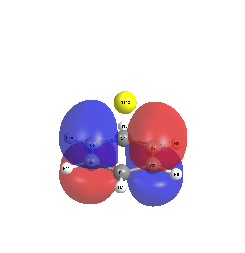 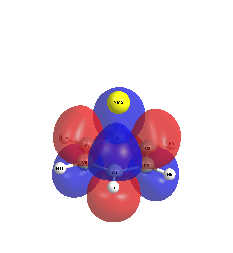 HOMO-1 → LUMO+2HOMO → LUMO+10.70-0.70(49%)(49%)K+-B169.766(0.344)63%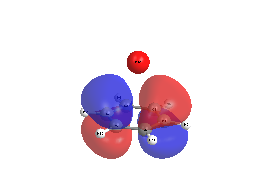 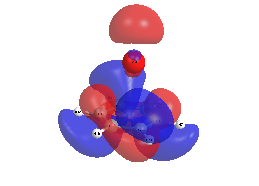 HOMO-1 → LUMO+3HOMO → LUMO+1HOMO → LUMO+5HOMO-1→LUMO+5HOMO-1→LUMO+10.570.570.460.280.15(32%)(32%)(21%)(8%)(2%)K+-B169.766(0.344)34%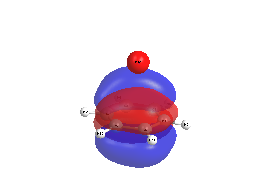 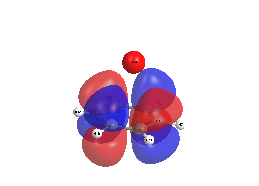 HOMO-1 → LUMO+3HOMO → LUMO+1HOMO → LUMO+5HOMO-1→LUMO+5HOMO-1→LUMO+10.570.570.460.280.15(32%)(32%)(21%)(8%)(2%)Mg2+-B174.029(0.011)53%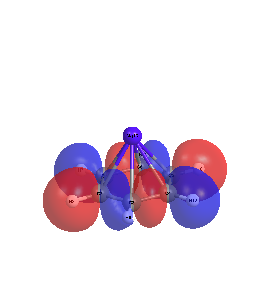 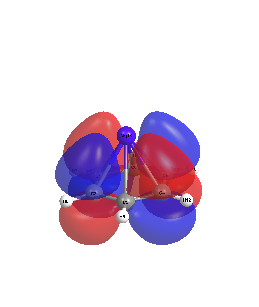 HOMO-2 → LUMO+1HOMO-3 → LUMO+20.730.67(53%)(45%)Mg2+-B174.029(0.011)45%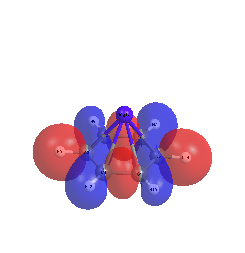 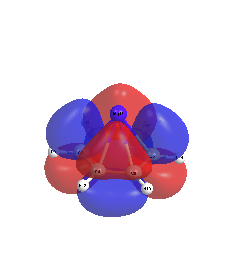 HOMO-2 → LUMO+1HOMO-3 → LUMO+20.730.67(53%)(45%)Ca2+-B173.551(0.007)49%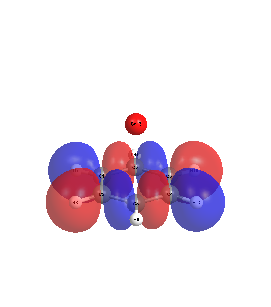 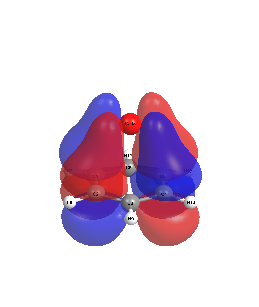 HOMO-3 → LUMO+2HOMO-2 → LUMO+10.700.70(49%)(48%)Ca2+-B48%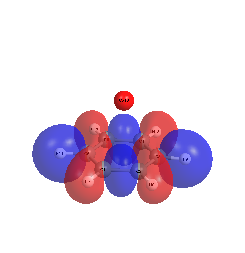 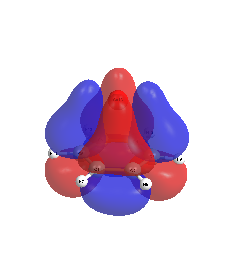 HOMO-3 → LUMO+2HOMO-2 → LUMO+10.700.70(49%)(48%)Systemsλmax&fNTONTONTOMO transitionMO transitionMO transitionSystemsλmax&f% contributionHoleParticleMO transitionMO transitionMO transitionBC328.925(0.002)71%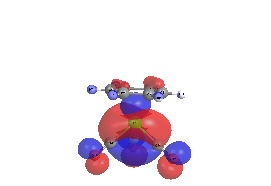 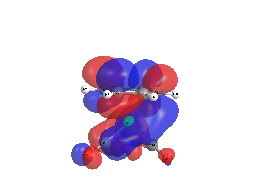 HOMO-2 →LUMO+1 HOMO-2 → LUMO+2 HOMO-1 → LUMO+3 HOMO → LUMO+2 HOMO-2 → LUMO+13HOMO-1 → LUMO+12 0.71-0.370.28-0.27-0.180.15(51%)(14%)(8%)(7%)(3%)(2%)BC328.925(0.002)10%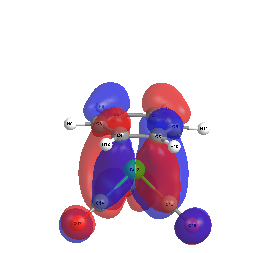 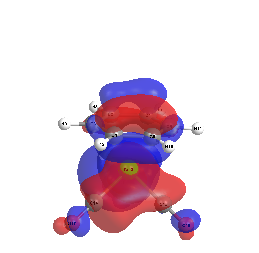 HOMO-2 →LUMO+1 HOMO-2 → LUMO+2 HOMO-1 → LUMO+3 HOMO → LUMO+2 HOMO-2 → LUMO+13HOMO-1 → LUMO+12 0.71-0.370.28-0.27-0.180.15(51%)(14%)(8%)(7%)(3%)(2%)Li+-BC352.210(0.003)49%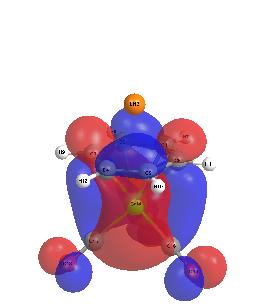 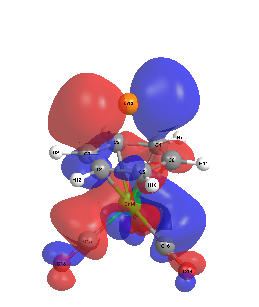 HOMO → LUMO+5HOMO → LUMO+4HOMO-1 → LUMO+4 HOMO-1 → LUMO+5HOMO → LUMO+12HOMO-1 → LUMO+110.45-0.45-0.44-0.41-0.22-0.20(21%)(20%)(19%)(17%)(5%)(4%)Li+-BC352.210(0.003)43%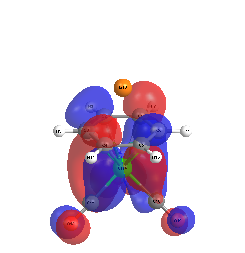 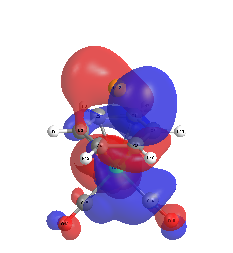 HOMO → LUMO+5HOMO → LUMO+4HOMO-1 → LUMO+4 HOMO-1 → LUMO+5HOMO → LUMO+12HOMO-1 → LUMO+110.45-0.45-0.44-0.41-0.22-0.20(21%)(20%)(19%)(17%)(5%)(4%)Na+-BC351.840(0.002)77%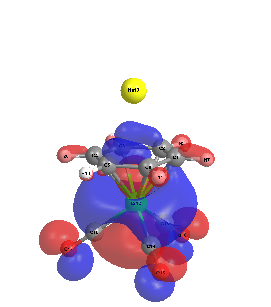 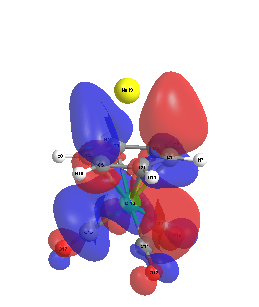 HOMO-2 → LUMO+3HOMO-2 → LUMO+11HOMO-2 → LUMO+1HOMO-2 → LUMO+6HOMO → LUMO+4HOMO-1 → LUMO+30.66-0.31-0.270.27-0.230.23(43%)(10%)(7%)(7%)(5%)(5%)K+-BC339.759(0.001)70%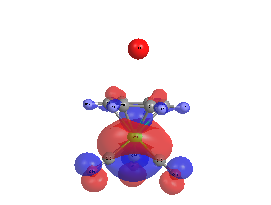 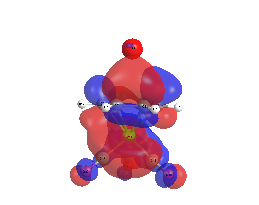 HOMO-3 → LUMO+2HOMO-3 → LUMO+1HOMO-3→LUMO+5HOMO-3→LUMO+14HOMO-2→LUMO+3HOMO-2→LUMO+20.560.390.390.21-0.200.17(31%)(15%)(15%)(4%)(4%)(3%)Mg2+-BC792.337(0.048)98%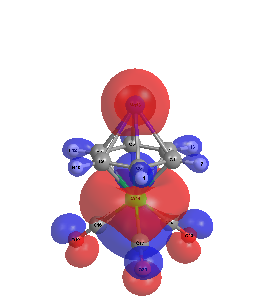 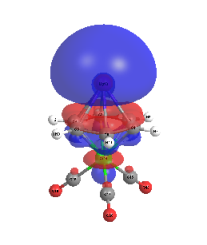 HOMO-2 → LUMO0.99(98%)Ca2+-BC667.052(0.017)99%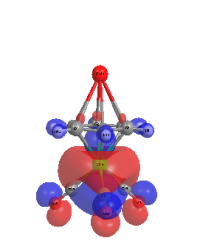 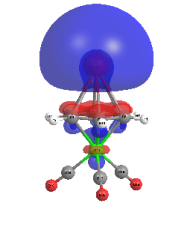 HOMO-2 → LUMO1.00(99%)